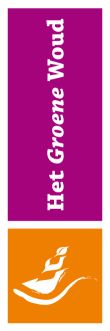 Aanvraagformulier Stimulering projectinitiatieven in Het Groene Woud ( mag ingevuld niet meer dan 2 A-4tjes bedragen, een nadere inhoudelijke omschrijving van het idee kan worden bijgevoegd)Via dit aanvraagformulier wordt een bijdrage gevraagd voor het laten maken van een uitvoeringsgereed projectplan, gericht op versterking van natuur, landschap, biodiversiteit of erfgoed in Het Groene Woud. Op basis van de aanvraag kan worden overgegaan tot reservering van een bijdrage van max. € 5.000. De bijdrage wordt achteraf uitbetaald, na een positieve beoordeling van het eindproduct (uitvoeringsgereed projectplan). Het ingevulde en ondertekende aanvraagformulier mailen naar info@hetgroenewoud.comNaam:Datum:Handtekening:Bijlagen:…………………………………………….……………………………………………..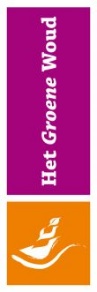 Toelichting Stimulering projectinitiatieven in Het Groene Woud Het bestuur van Stichting Landschap Het Groene Woud wil de totstandkoming stimuleren van goede projectplannen met daarin concrete maatregelen die bijdragen aan versterking van natuur, landschap, biodiversiteit of erfgoed in Het Groene Woud. Via deze regeling kan een bijdrage worden verkregen om een professioneel iemand in te huren die een goed projectidee kan omzetten in een uitvoerings-gereed projectplan. De bijdrage bedraagt 50% van de werkelijke kosten, tot maximaal € 5.000.VoorwaardenHet idee draagt bij aan versterking van natuur, landschap, biodiversiteit of erfgoed in één van de gemeenten die partner zijn van Het Groene Woud.Het idee wordt met de bijdrage uitgewerkt tot een concreet en uitvoeringsgereed projectplan; Let op: de bijdrage is dus niet bedoeld voor de uitvoering van het project!De aanvrager is vriend of structureel donateur van Het Groene Woud, of is bereid dat te worden.De aanvrager levert zelf ook een aantoonbare bijdrage (in geld, uren en/of materialen).Aanvragen worden schriftelijk ingediend via info@hetgroenewoud.com;De bijdrage wordt achteraf betaald als het eindproduct (uitvoeringsgereed projectplan) is goedgekeurd door de projectadviescommissie Het Groene Woud (PAC).Uitwerking voorwaardenUitvoeringsgereedHet projectplan bevat minimaal een duidelijke beschrijving van de te realiseren doelen, de daarvoor uit te voeren activiteiten, deelnemende en betrokken partijen, locatie, tijdplanning, gespecificeerde begroting en sluitend dekkingsplan.Het projectplan moet kunnen worden gebruikt om financiering te verkrijgen voor de uitvoering ervan. Hiervoor dient oriënterend te zijn afgestemd met mogelijke financieringsbronnen. Eigen bijdrageEr dient sprake te zijn van een eigen bijdrage (in geld, vrijwilligersuren of materialen). De eigen bijdrage incl. de bijdragen van derden is minimaal 50% en kan via deze regeling worden verdubbeld tot maximaal € 5.000.Inzet van vrijwilligersuren als eigen bijdrage is mogelijk à € 20,- per uur. Deze bijdrage wordt dus niet uitbetaald.AdvieskostenVoor de inhuur van een adviseur voor het opstellen van een uitvoeringsgereed projectplan geldt een maximum uurtarief van € 80, inclusief niet verrekenbare/compensabele btw. Als een hoger tarief wordt gehanteerd, wordt bij de berekening van de subsidiabele projectkosten uitgegaan van dit max. tarief.Btw die kan worden verrekend/gecompenseerd en interne apparaatskosten worden niet vergoed.De werkelijk gemaakte kosten dienen te worden verantwoord met facturen, betaalbewijzen en urenstaten.Vriend of structureel donateur van Het Groene WoudDankzij structurele bijdragen kan Het Groene Woud projecten die bijdragen aan het versterken van de kernwaarden van Het Groene Woud blijven ondersteunen. Voor meer informatie: stuur een mailtje naar info@hetgroenewoud.com of kijk op https://www.jouwgroenewoud.com. ProcedureAanvragen voor deze bijdrage worden schriftelijk ingediend via info@hetgroenewoud.com met het daarvoor bestemde en ondertekende aanvraagformulier.Een daartoe aangewezen medewerker van Het Groene Woud schat de kansrijkheid vooraf in. Een positieve beoordeling resulteert in een schriftelijke reservering.De aanvrager zorgt dat het idee wordt uitgewerkt tot een uitvoeringsgereed projectplan. Het projectplan wordt door of namens de aanvrager digitaal toegestuurd naar info@hetgroenewoud.com, en wordt vervolgens beoordeeld door de projectadviescommissie Het Groene Woud (PAC). De aanvrager wordt in de gelegenheid gesteld hierbij aanwezig te zijn, om het plan toe te lichten en evt. vragen te beantwoorden.Bij een positieve beoordeling wordt de gereserveerde bijdrage uitbetaald op basis van de werkelijk gemaakte kosten (50% tot max. € 5.000), te verantwoorden met facturen, betaalbewijzen en urenstaten.De aanvrager is zelf verantwoordelijk voor het aanvragen van benodigde financiering voor de uitvoering van het projectplan. Als het maximum van het beschikbare budget voor deze stimuleringsregeling is bereikt, vinden geen reserveringen meer plaats. In dat geval wordt een reservelijst aangelegd op volgorde van binnenkomst.1ProjectnaamProjectnaamProjectnaamProjectnaamProjectnaamProjectnaamProjectnaamProjectnaam12Gegevens InitiatiefnemerGegevens InitiatiefnemerGegevens InitiatiefnemerGegevens InitiatiefnemerGegevens InitiatiefnemerGegevens InitiatiefnemerGegevens InitiatiefnemerGegevens InitiatiefnemerInitiatiefnemerContactpersoonContactpersoonAdres/WoonplaatsAdres/WoonplaatsAdres/WoonplaatsTelefoonE-mail3Doel projectideeDoel projectideeDoel projectideeDoel projectideeDoel projectideeDoel projectideeDoel projectideeDoel projectidee4Omschrijving projectideeOmschrijving projectideeOmschrijving projectideeOmschrijving projectideeOmschrijving projectideeOmschrijving projectideeOmschrijving projectideeOmschrijving projectidee5 Hoe wordt bijgedragen aan de kerndoelen van Het Groene Woud: fysieke versterking van natuur, landschap, biodiversiteit of erfgoedHoe wordt bijgedragen aan de kerndoelen van Het Groene Woud: fysieke versterking van natuur, landschap, biodiversiteit of erfgoedHoe wordt bijgedragen aan de kerndoelen van Het Groene Woud: fysieke versterking van natuur, landschap, biodiversiteit of erfgoedHoe wordt bijgedragen aan de kerndoelen van Het Groene Woud: fysieke versterking van natuur, landschap, biodiversiteit of erfgoedHoe wordt bijgedragen aan de kerndoelen van Het Groene Woud: fysieke versterking van natuur, landschap, biodiversiteit of erfgoedHoe wordt bijgedragen aan de kerndoelen van Het Groene Woud: fysieke versterking van natuur, landschap, biodiversiteit of erfgoedHoe wordt bijgedragen aan de kerndoelen van Het Groene Woud: fysieke versterking van natuur, landschap, biodiversiteit of erfgoedHoe wordt bijgedragen aan de kerndoelen van Het Groene Woud: fysieke versterking van natuur, landschap, biodiversiteit of erfgoed6Locatie/projectgebied waar het project wordt uitgevoerdLocatie/projectgebied waar het project wordt uitgevoerdLocatie/projectgebied waar het project wordt uitgevoerdLocatie/projectgebied waar het project wordt uitgevoerdLocatie/projectgebied waar het project wordt uitgevoerdLocatie/projectgebied waar het project wordt uitgevoerdLocatie/projectgebied waar het project wordt uitgevoerdLocatie/projectgebied waar het project wordt uitgevoerd7Partners waarmee in het project wordt samengewerktPartners waarmee in het project wordt samengewerktPartners waarmee in het project wordt samengewerktPartners waarmee in het project wordt samengewerktPartners waarmee in het project wordt samengewerktPartners waarmee in het project wordt samengewerktPartners waarmee in het project wordt samengewerktPartners waarmee in het project wordt samengewerkt8 Bent u Vriend of structureel donateur van Het Groene Woud of bent u anders bereid om dat te worden? Bent u Vriend of structureel donateur van Het Groene Woud of bent u anders bereid om dat te worden? Bent u Vriend of structureel donateur van Het Groene Woud of bent u anders bereid om dat te worden? Bent u Vriend of structureel donateur van Het Groene Woud of bent u anders bereid om dat te worden? Bent u Vriend of structureel donateur van Het Groene Woud of bent u anders bereid om dat te worden? Bent u Vriend of structureel donateur van Het Groene Woud of bent u anders bereid om dat te worden? Bent u Vriend of structureel donateur van Het Groene Woud of bent u anders bereid om dat te worden? Bent u Vriend of structureel donateur van Het Groene Woud of bent u anders bereid om dat te worden? 9Zijn de partners waarmee in het project wordt samengewerkt Vriend of structureel donateur van Het Groene Woud of zijn zij bereid om dat te worden? Zijn de partners waarmee in het project wordt samengewerkt Vriend of structureel donateur van Het Groene Woud of zijn zij bereid om dat te worden? Zijn de partners waarmee in het project wordt samengewerkt Vriend of structureel donateur van Het Groene Woud of zijn zij bereid om dat te worden? Zijn de partners waarmee in het project wordt samengewerkt Vriend of structureel donateur van Het Groene Woud of zijn zij bereid om dat te worden? Zijn de partners waarmee in het project wordt samengewerkt Vriend of structureel donateur van Het Groene Woud of zijn zij bereid om dat te worden? Zijn de partners waarmee in het project wordt samengewerkt Vriend of structureel donateur van Het Groene Woud of zijn zij bereid om dat te worden? Zijn de partners waarmee in het project wordt samengewerkt Vriend of structureel donateur van Het Groene Woud of zijn zij bereid om dat te worden? Zijn de partners waarmee in het project wordt samengewerkt Vriend of structureel donateur van Het Groene Woud of zijn zij bereid om dat te worden? 10Planning start opstellen projectplanPlanning start opstellen projectplanPlanning start opstellen projectplanPlanning start opstellen projectplanPlanning oplevering projectplanPlanning oplevering projectplanPlanning oplevering projectplanPlanning oplevering projectplan11Geraamde kosten maken projectplan (gespecificeerde begroting en offerte bijvoegen, btw apart)Geraamde kosten maken projectplan (gespecificeerde begroting en offerte bijvoegen, btw apart)Geraamde kosten maken projectplan (gespecificeerde begroting en offerte bijvoegen, btw apart)Geraamde kosten maken projectplan (gespecificeerde begroting en offerte bijvoegen, btw apart)Geraamde kosten maken projectplan (gespecificeerde begroting en offerte bijvoegen, btw apart)Geraamde kosten maken projectplan (gespecificeerde begroting en offerte bijvoegen, btw apart)Geraamde kosten maken projectplan (gespecificeerde begroting en offerte bijvoegen, btw apart)Geraamde kosten maken projectplan (gespecificeerde begroting en offerte bijvoegen, btw apart)12Gevraagde bijdrage (50% met max € 5.000,-)                                             Gevraagde bijdrage (50% met max € 5.000,-)                                             Gevraagde bijdrage (50% met max € 5.000,-)                                             Gevraagde bijdrage (50% met max € 5.000,-)                                             Gevraagde bijdrage (50% met max € 5.000,-)                                             Gevraagde bijdrage (50% met max € 5.000,-)                                             Gevraagde bijdrage (50% met max € 5.000,-)                                             Gevraagde bijdrage (50% met max € 5.000,-)                                             13Eigen bijdrage of bijdrage van partnersEigen bijdrage of bijdrage van partnersEigen bijdrage of bijdrage van partnersEigen bijdrage of bijdrage van partnersEigen bijdrage of bijdrage van partnersEigen bijdrage of bijdrage van partnersEigen bijdrage of bijdrage van partnersEigen bijdrage of bijdrage van partnersGeld (€)Geld (€)Vrijwilligersuren (à € 20,- per uur)Vrijwilligersuren (à € 20,- per uur)Vrijwilligersuren (à € 20,- per uur)Materialen, overig in naturaMaterialen, overig in naturaMaterialen, overig in natura15OpmerkingenOpmerkingenOpmerkingenOpmerkingenOpmerkingenOpmerkingenOpmerkingenOpmerkingen